Types of SortingSorting algorithms are divided into two categories: internal and external sorts.If all the records to be sorted are kept internally in the main memory, they can besorted using an internal sort. However, if there are a large number of records to besorted, they must be kept in external files on auxiliary storage. They have to be sortedusing external sort.1. Bubble sort2. Insertion sort3. Selection sort4. Quick sort5. Heap sort6. Shell sort7. Bucket sort8. Radix sort9. File sort10. Merge sortGeneral Sort ConceptsThe order in which the data is organized, either ascending or descending, is called sort order.Sort StabilityA sorting method is said to be stable if at the end of the method, identical elements occurin the same relative order as in the original unsorted set.Consider the following unsorted sequence of marks to be sorted in descending order. Sort this sequence using the stable and unstable sort methods.Name Uma Sera Sakira Kesha Ayse Harsha LeloMarks 80     90     93       95      83     90         83Solution The stable sort method will sort the sequence asName  Kesha Sakira Sera Harsha Ashish Lelo UmaMarks  95       93       90      90        83         83     80whereas, the unstable sort method may sort the same sequence asNameMarksKasturi Sanika Harsha Saurabh Lelo Ashish Uma95 93 90 90 83 83 80Quick SortQuick sort is based on the divide-and-conquer strategy. This sort technique initiallyselects an element called as pivot that is near the middle of the list to be sorted, and thenthe items on either side are moved so that the elements on one side of pivot are smallerand on the other side are larger.Now, the pivot is at the right position with respect to thesorted sequence. These two steps, selecting the pivot and arranging the elements on eitherside of pivot, are now applied recursively to both the halves of the list till the list sizereduces to one.To choose the pivot, there are several strategies. The popular way is considering thefirst element as the pivot.Thus, the recursive algorithm consists of four steps:1. If the array size is 1, return immediately.2. Pick an element in the array to serve as a ‘pivot’ (usually the left-most element in thelist).3. Partition the array into two parts—one with elements smaller than the pivot andthe other with elements larger than the pivot by traversing from both the ends andperforming swaps if needed.4. Recursively repeat the algorithm for both partitions.Let us consider an example. Let the list of numbers to be sorted be {13, 11, 14, 11, 15,19, 12, 16, 15, 13, 15, 18, 19}. Now, the first element 13 becomes pivot. We need to place13 at a proper location so that all elements to its left are smaller and the right are greater.Initially, the array is pivoted about its first element A[pivot] 13.Starting from the left end, find the first element that is greater than or equal to the pivotSearching backward from the right end, find the first element that is less than the pivotInterchange (swap) these two elementsRepeat, searching from where we left off, until done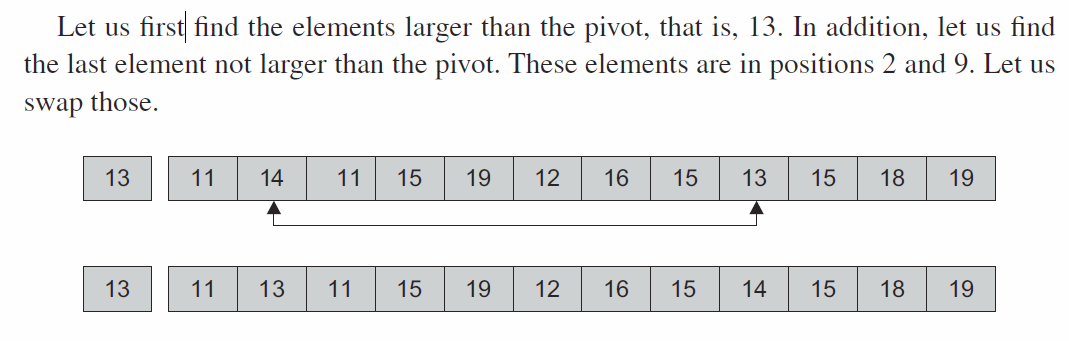 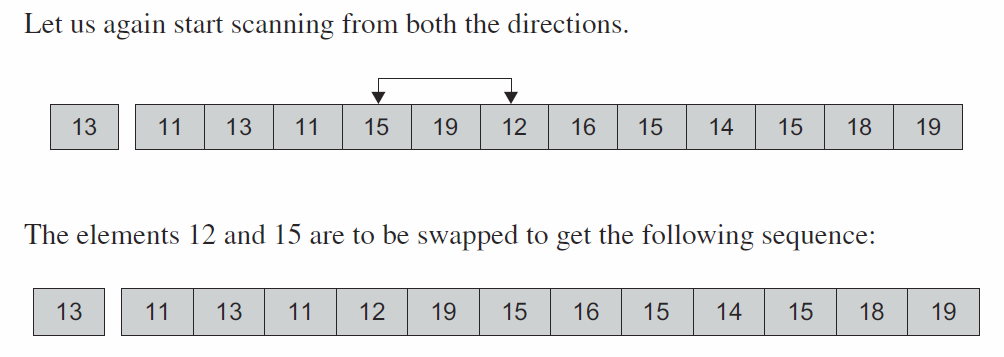 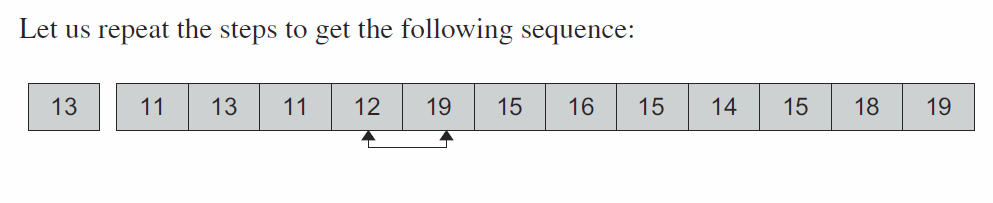 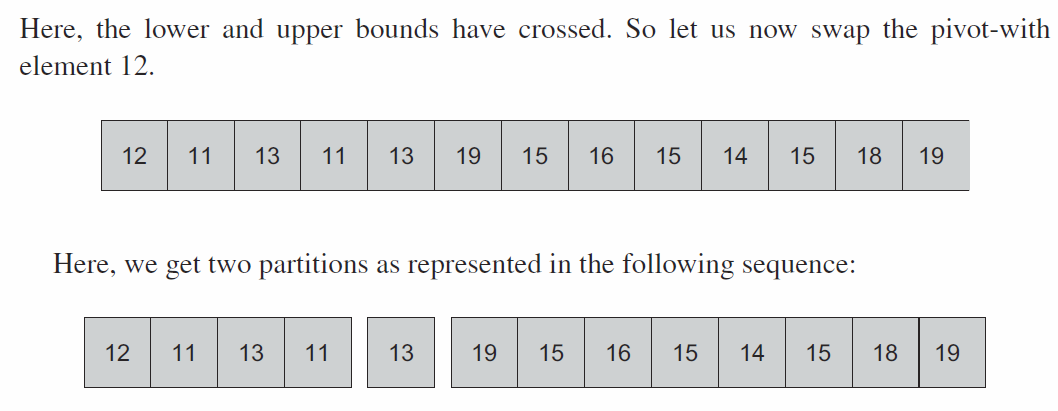 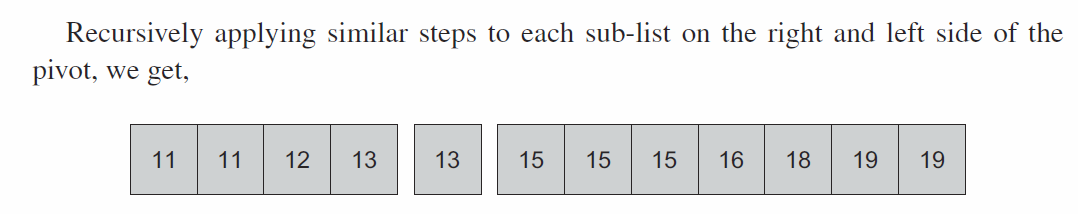 